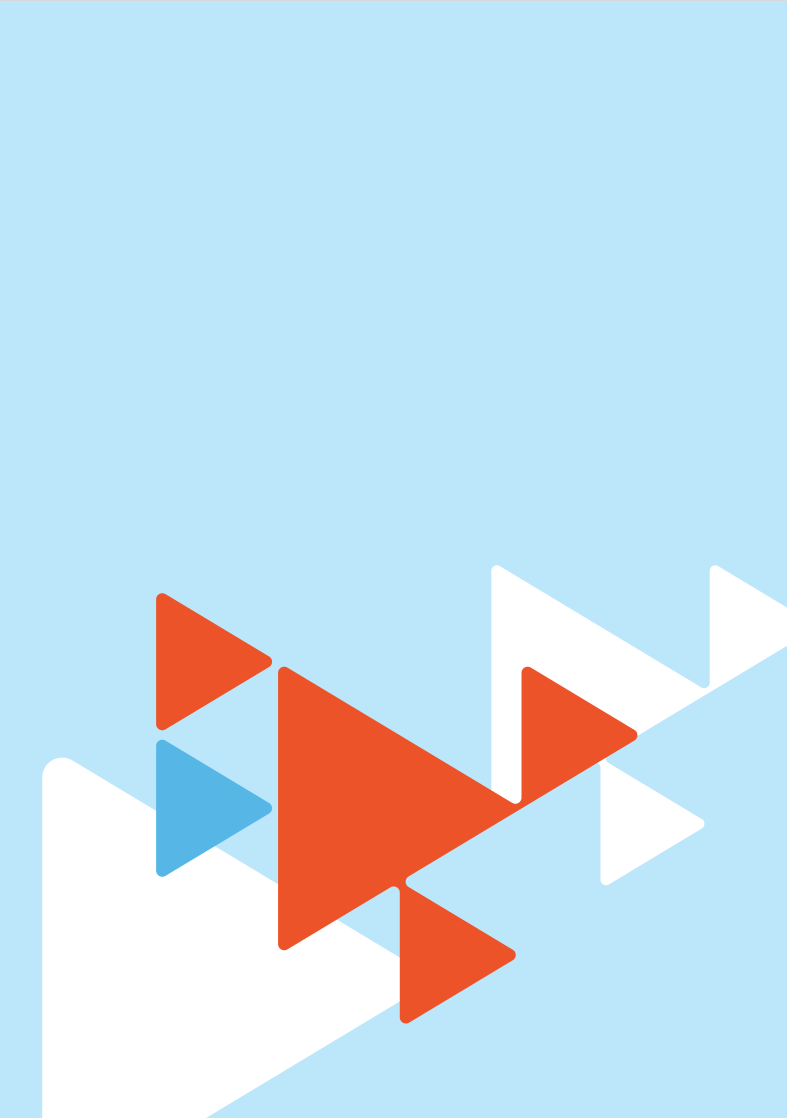 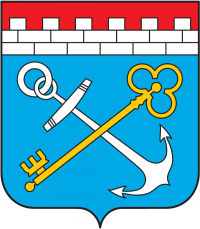 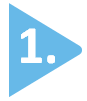 Информация о развитии рынка трудаЛенинградской области 	В мае 2023 года удалось поддержать стабильность на рынке труда Ленинградской области. К концу месяца наблюдалось сокращение численности безработных граждан, зарегистрированных в службе занятости населения                     и снижение уровня регистрируемой безработицы. Гражданами, обратившимися в службу занятости населения подано 10 064 заявления о предоставлении государственных услуг (в мае 2022 года 5 792 заявления)  (далее – госуслуга) (таблица 1).   Обратились за госуслугой по: - содействию в поиске подходящей работы – 1 378 человек;- профессиональной ориентации – 4 199 человек.Безработными признаны 693 человека (таблица 3), на 221 человека меньше, чем в мае 2022 года (914 человек), которым назначена социальная выплата                  в виде пособия по безработице (таблица 4).С регистрационного учета сняты по различным причинам 1 943 человека                 (в мае 2022 года 3 099 человек), из числа граждан, обратившихся  в целях поиска подходящей работы, в т.ч. 1 057 безработных граждан (в мае 2022 года 1 105 человек). При содействии службы занятости населения трудоустроено на все виды работ 1 215 человек (таблица 5), из них: 530 человек (44%) безработные граждане, 685 чел. (56%) ищущие работу граждане, в т.ч. 343 чел. – несовершеннолетние                  от 14 до 18 лет, трудоустроенные на временные работы в свободное от учебы время.В январе-мае 2023 года служба занятости населения работала:- с 34 508 заявлениями о предоставлении госуслуг, из них: каждое третье заявление о содействии в поиске подходящей работы – 9 396 ед.;- трудоустроено при содействии службы занятости на все виды работ                    4 911 человек;- профессиональное обучение и дополнительное профессиональное образование безработных по направлению - приступили к обучению                                737  безработных, из них завершили – 360 человек;- опережающее обучение по заявкам работодателей 194 работника                             от 8 предприятий приступили к обучению, завершили – 87 человек;- пособие по безработице назначено 4 232 безработным гражданам; - эффективность трудоустройства граждан (доля трудоустроенных граждан в общей численности граждан, обратившихся за поиском подходящей работы) – 49%.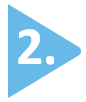 Спрос на рабочую силуНа 1 июня 2023 года текущий спрос на рабочую силу составил 50 016 единиц, что на 4 820 единиц больше, чем в начале мая 2023 года 
(45 196 единиц).Вакансии представлены по 1208 наименованиям профессий и специальностям от 2264 работодателей, 35718 вакансий (71%) по рабочим профессиям, 14298 вакансий (29%) относятся к специальностям инженерно-технических работников     и служащих.   Из действующих на отчетную дату вакансий (50016 единиц):- 23964 единицы от 24 организаций, участвующих в мероприятиях 
по привлечению иностранной рабочей силы, наибольшее число вакансий 
(23094 единицы) представлено работодателями Кингисеппского муниципального района (прием на работу российских граждан - жителей региона, безусловно,            в приоритетном порядке);Наибольшую потребность в кадрах испытывали сферы: строительство, обрабатывающие производства, государственное управление и обеспечение военной безопасности; социальное обеспечение, деятельность в области здравоохранения     и социальных услуг, транспортировка и хранение, образование, торговля оптовая     и розничная; ремонт автотранспортных средств и мотоциклов. Текущий спрос на рабочую силу по сравнению с началом мая увеличился        в сферах: деятельность домашних хозяйств как работодателей; недифференцированная деятельность частных домашних хозяйств по производству товаров и оказанию услуг для собственного потребления, добыча полезных ископаемых, сельское, лесное хозяйство, охота, рыболовство и рыбоводство, деятельность финансовая и страховая, водоснабжение; водоотведение, организация сбора и утилизации отходов, деятельность по ликвидации загрязнений, деятельность по операциям с недвижимым имуществом, деятельность гостиниц и предприятий общественного питания, предоставление прочих видов услуг, транспортировка         и хранение, деятельность в области информации и связи, деятельность профессиональная, научная и техническая, торговля оптовая и розничная; ремонт автотранспортных средств и мотоциклов, деятельность в области здравоохранения и социальных услуг, деятельность административная и сопутствующие дополнительные услуги, обрабатывающие производства, государственное управление и обеспечение военной безопасности; социальное обеспечение, строительство, образование, деятельность в области культуры, спорта, организации досуга и развлечений.Сократился в сферах: обеспечение электрической энергией, газом и паром; кондиционирование воздуха.Наиболее востребованные рабочие профессии предприятий, 
не заинтересованных в привлечении иностранной рабочей силы: электрогазосварщик – 3432 вакансии; слесарь (ремонтник, по ремонту автомобилей, сантехник, сборщик, 
по ремонту подвижного состава и др.) – 1936 вакансий;оператор (станков с ПУ, котельной, ленточного оборудования, конвейерной линии оборудования, автоматических и полуавтоматических линий станков              и установок и др.) – 965 вакансий;водитель (автомобиля, погрузчика, автобуса) – 705 вакансий;подсобный рабочий – 4611 вакансий;уборщик (производственных и служебных помещений, территорий, мусоропроводов и др.) – 1029 вакансий. Наиболее востребованные должности инженерно-технических работников      и служащих: инженер (технолог, конструктор, по сварке, по охране труда и др.) –                     2316 вакансий;врач (терапевт (педиатр) участковый, анестезиолог-реаниматолог, невролог, скорой медицинской помощи и др.) – 543 вакансии; педагог (преподаватель, учитель) (дополнительного образования, психолог, логопед, дефектолог и др.) – 443 вакансии.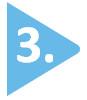 Численность безработных гражданВ мае 2023 года безработными признаны 693 человека, что на                           221 человека меньше, чем в мае 2022 года (914 человек).К началу июня 2023 года (по отношению к началу мая 2023 года) число безработных граждан: сократилось в 16 муниципальных районах и Сосновоборском городском округе; в Волховском районе осталось на прежнем уровне.В моногородах численность безработных граждан: сократилось в г. Пикалево – до 47 человек (на 11 человек), г. Сланцы – до 136 человек (на 21 человека);увеличилась в г. Сясьстрой – 40 человек (на 1 человека) (таблица 3.1).Состав безработных граждан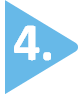 В общей численности безработных граждан, состоявших на учете в службе занятости населения, в начале июня 2023 года (3 417 человек):осуществлявших трудовую деятельность – 3 259 человек (95,4%), из них:по причинам прекращения трудовой деятельности:уволенные по собственному желанию – 2 171 человек (66,6%);уволенные по соглашению сторон – 459 человек (14,1%);уволенные в связи с ликвидацией организации, либо прекращением деятельности индивидуальным предпринимателем – 295 человек (9,1%);уволенные с государственной службы – 24 человека (0,7%).Из 3 417 безработных граждан:по возрасту:16-17 лет – 6 человек (0,2%);18-19 лет – 34 человека (1%);20-24 года – 158 человек (4,6%);25-29 лет – 247 человек (7,2%);30-34 года – 447 человек (13,1%);35-49 лет – 1 414 человек (41,4%);50 лет и старше – 1 111 человек (32,5%);по образованию:высшее образование – 1 151 человек (33,7%);среднее проф. образование – 1 145 человек (33,5%);	среднее общее образование – 551 человек (16,1%);основное общее образование – 498 человек (14,6%);не имеющие основного общего образования – 72 человека (2,1%);по отдельным категориям граждан:родителей, имеющих несовершеннолетних детей, всего – 1 058 человек (31%);инвалидов – 256 человек (7,5%);граждан предпенсионного возраста – 634 человека (18,6%);граждан, стремящихся возобновить трудовую деятельность после длительного перерыва (более одного года), – 258 человек (7,6%);граждан, впервые ищущих работу (ранее не работавших), – 158 человек (4,6%).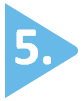 Уровень регистрируемой безработицыНа 1 июня 2023 года уровень регистрируемой безработицы                                    в Ленинградской области имел значение 0,3%, что на 0,1 процентного пункта ниже значения на 01.05.2023 (таблица 3).При среднеобластном уровне регистрируемой безработицы в начале июня         2023 года – 0,3%, по территориям этот показатель имел значение:                              от 0,1% в Ломоносовском муниципальном районе и Сосновоборском городском округе и до 0,8% в Сланцевском муниципальном районе. В 8 муниципальных районах Ленинградской области уровень регистрируемой безработицы несколько выше среднеобластного значения. По сравнению с началом мая 2023 года уровень регистрируемой безработицы: сократился в целом по Ленинградской области и в 8 муниципальных районах;в 9 муниципальных районах и Сосновоборском городском округе                                 не изменился.Социальное партнерство в сфере труда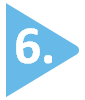 На 1 июня 2023 года в Ленинградской области действовали                                 838 уведомительно зарегистрированных коллективных договора, которыми охвачено 163,2 тыс. работающих граждан.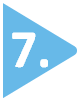 Государственное управление охраной трудаВ мае 2023 года представители комитета приняли участие в работе комиссий     по расследованию несчастных случаев в 8 организациях Ленинградской области,             из них: со смертельным исходом – в шести организациях, с тяжелым исходом –             в двух организациях.3 мая в Ленинградской области прошло награждение победителей 
и лауреатов конкурса детского рисунка «47 регион – безопасный труд глазами детей!».Председатель комитета по труду и занятости населения Ленинградской области Алла Юрьевна Астратова, совместно с Главой Администрации Всеволожского муниципального района Ленинградской области Андреем Александровичем Низовским вручила памятные призы юным художникам, чьи работы заняли призовые места и были особо отмечены членами конкурсной комиссии 
в составе которой приняли участие представители Государственной инспекции труда в Ленинградской области, АО «ТВСЗ», АО «Птицефабрика Роскар»,                  ООО «Тепловое оборудование».В рамках популяризации охраны труда на территории Ленинградской области  в официальном информационном Telegram-канале «Трудовые будни» (https://t.me/Tb_47) на постоянной основе публикуется информация по вопросам трудового законодательства.Справочно: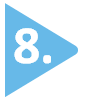 По последним данным Петростата, в среднем за февраль-апрель 2023 года,                  в Ленинградской области уровень безработицы (по методологии МОТ) – 2,9%, численность безработных – 32 тыс. человек. Средняя заработная плата по Ленинградской области в марте 2023 года               (по последним данным Петростата) – 63 894 руб.Средний размер пособия по безработице в мае 2023, года 7262,20 руб.Величина прожиточного минимума для трудоспособного населения 
на 2023 год – 16 139 руб. Размер минимальной заработной платы в Ленинградской области с 1 июня 2023 года – 17 385 руб.ЧИСЛЕННОСТЬ ГРАЖДАН, ОБРАТИВШИХСЯ ЗА ПРЕДОСТАВЛЕНИЕМ ГОСУДАРСТВЕННЫХ УСЛУГТаблица 1ИНФОРМАЦИЯ ПО МОНОГОРОДАМ ЛЕНИНГРАДСКОЙ ОБЛАСТИТаблица 3.1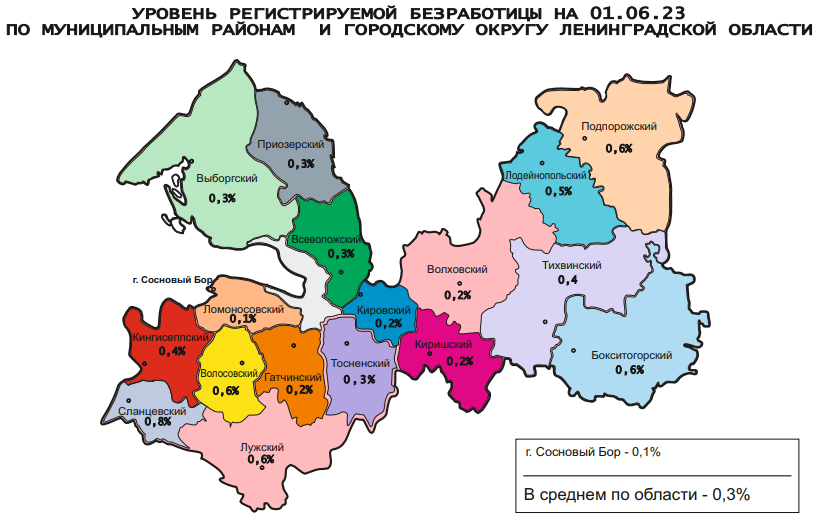 Комитет по труду и занятости населения Ленинградской области (www.job.lenobl.ru). Отдел анализа рынка труда, информации и программ занятостиСанкт-Петербург, Трамвайный пр., д.12, корп.2. Телефон: (812) 539-49-11, факс: (812) 539-47-40. Эл. почта: ktzn_lo@lenreg.ru.Общероссийская база вакансий «Работа в России»: https://trudvsem.ru; Роструд: www.rostrud.infoНиже среднеобластного 
(менее 0,3%)Ниже среднеобластного 
(менее 0,3%)Ниже среднеобластного 
(менее 0,3%)Выше среднеобластного (более 0,3%)Выше среднеобластного (более 0,3%)Выше среднеобластного (более 0,3%)№п/пМуниципальныерайоны,городской округУровеньрег. безработицы, %№п/пМуниципальныерайоныУровеньрег. безработицы, %1.Сосновоборский г.о.   0,11.Тихвинский0,42.Ломоносовский 0,12.Кингисеппский0,43.Гатчинский0,23.Лодейнопольский0,54.Волховский0,24.Лужский 0,65.Киришский 0,25.Бокситогорский0,66.Кировский0,26.Подпорожский0,67.Выборгский 0,37.Волосовский0,68.Всеволожский0,38.Сланцевский0,89.Тосненский0,310.Приозерский0,3№МуниципальныеАпрельАпрельАпрельМайМайМайМайп/прайоны, городской округКоличествоОбратились за госуслугой по: Обратились за госуслугой по: КоличествоОбратились за госуслугой по:Обратились за госуслугой по:Обратились за госуслугой по:заявлений граждан о предоставлении госуслуг, (ед.)содействию в поиске подходящей работы, (чел.)профориентации, (чел.)заявлений граждан о предоставлении госуслуг, (ед.)содействию в поиске подходящей работы, (чел.)профориентации, (чел.)гр.4:   гр.1, %АВ12346791.Бокситогорский 2331036060371187258,82.Волосовский 154607246342202300,63.Волховский 211639230969131146,44.Всеволожский 8864072911403307410158,45.Выборгский 2078781599101207289,46.Гатчинский 3641901071312137401360,47.Кингисеппский244876329351138120,18.Киришский 201489550332205250,29.Кировский 29910216042069189140,510.Лодейнопольский 11327533032796268,111.Ломоносовский58331143735187753,412.Лужский 231597241294172178,413.Подпорожский 12029561792268149,214.Приозерский 13627621923798141,215.Сланцевский 201786539467149196,016.Cосновоборский г.о.141388369523346492,917.Тихвинский 33198156302859791,218.Тосненский 370103206494109165133,519.«ЦОПП «Профстандарт»3828 -3829751075119,6Итого по Лен.областиИтого по Лен.области8328163956141006413784199120,8ЧИСЛЕННОСТЬ ГРАЖДАН, ОБРАТИВШИХСЯ ЗА СОДЕЙСТВИЕМ В ПОИСКЕ ПОДХОДЯЩЕЙ РАБОТЫ, 
ТЕКУЩИЙ СПРОС НА РАБОЧУЮ СИЛУЧИСЛЕННОСТЬ ГРАЖДАН, ОБРАТИВШИХСЯ ЗА СОДЕЙСТВИЕМ В ПОИСКЕ ПОДХОДЯЩЕЙ РАБОТЫ, 
ТЕКУЩИЙ СПРОС НА РАБОЧУЮ СИЛУЧИСЛЕННОСТЬ ГРАЖДАН, ОБРАТИВШИХСЯ ЗА СОДЕЙСТВИЕМ В ПОИСКЕ ПОДХОДЯЩЕЙ РАБОТЫ, 
ТЕКУЩИЙ СПРОС НА РАБОЧУЮ СИЛУЧИСЛЕННОСТЬ ГРАЖДАН, ОБРАТИВШИХСЯ ЗА СОДЕЙСТВИЕМ В ПОИСКЕ ПОДХОДЯЩЕЙ РАБОТЫ, 
ТЕКУЩИЙ СПРОС НА РАБОЧУЮ СИЛУЧИСЛЕННОСТЬ ГРАЖДАН, ОБРАТИВШИХСЯ ЗА СОДЕЙСТВИЕМ В ПОИСКЕ ПОДХОДЯЩЕЙ РАБОТЫ, 
ТЕКУЩИЙ СПРОС НА РАБОЧУЮ СИЛУЧИСЛЕННОСТЬ ГРАЖДАН, ОБРАТИВШИХСЯ ЗА СОДЕЙСТВИЕМ В ПОИСКЕ ПОДХОДЯЩЕЙ РАБОТЫ, 
ТЕКУЩИЙ СПРОС НА РАБОЧУЮ СИЛУЧИСЛЕННОСТЬ ГРАЖДАН, ОБРАТИВШИХСЯ ЗА СОДЕЙСТВИЕМ В ПОИСКЕ ПОДХОДЯЩЕЙ РАБОТЫ, 
ТЕКУЩИЙ СПРОС НА РАБОЧУЮ СИЛУЧИСЛЕННОСТЬ ГРАЖДАН, ОБРАТИВШИХСЯ ЗА СОДЕЙСТВИЕМ В ПОИСКЕ ПОДХОДЯЩЕЙ РАБОТЫ, 
ТЕКУЩИЙ СПРОС НА РАБОЧУЮ СИЛУЧИСЛЕННОСТЬ ГРАЖДАН, ОБРАТИВШИХСЯ ЗА СОДЕЙСТВИЕМ В ПОИСКЕ ПОДХОДЯЩЕЙ РАБОТЫ, 
ТЕКУЩИЙ СПРОС НА РАБОЧУЮ СИЛУЧИСЛЕННОСТЬ ГРАЖДАН, ОБРАТИВШИХСЯ ЗА СОДЕЙСТВИЕМ В ПОИСКЕ ПОДХОДЯЩЕЙ РАБОТЫ, 
ТЕКУЩИЙ СПРОС НА РАБОЧУЮ СИЛУЧИСЛЕННОСТЬ ГРАЖДАН, ОБРАТИВШИХСЯ ЗА СОДЕЙСТВИЕМ В ПОИСКЕ ПОДХОДЯЩЕЙ РАБОТЫ, 
ТЕКУЩИЙ СПРОС НА РАБОЧУЮ СИЛУЧИСЛЕННОСТЬ ГРАЖДАН, ОБРАТИВШИХСЯ ЗА СОДЕЙСТВИЕМ В ПОИСКЕ ПОДХОДЯЩЕЙ РАБОТЫ, 
ТЕКУЩИЙ СПРОС НА РАБОЧУЮ СИЛУЧИСЛЕННОСТЬ ГРАЖДАН, ОБРАТИВШИХСЯ ЗА СОДЕЙСТВИЕМ В ПОИСКЕ ПОДХОДЯЩЕЙ РАБОТЫ, 
ТЕКУЩИЙ СПРОС НА РАБОЧУЮ СИЛУЧИСЛЕННОСТЬ ГРАЖДАН, ОБРАТИВШИХСЯ ЗА СОДЕЙСТВИЕМ В ПОИСКЕ ПОДХОДЯЩЕЙ РАБОТЫ, 
ТЕКУЩИЙ СПРОС НА РАБОЧУЮ СИЛУЧИСЛЕННОСТЬ ГРАЖДАН, ОБРАТИВШИХСЯ ЗА СОДЕЙСТВИЕМ В ПОИСКЕ ПОДХОДЯЩЕЙ РАБОТЫ, 
ТЕКУЩИЙ СПРОС НА РАБОЧУЮ СИЛУЧИСЛЕННОСТЬ ГРАЖДАН, ОБРАТИВШИХСЯ ЗА СОДЕЙСТВИЕМ В ПОИСКЕ ПОДХОДЯЩЕЙ РАБОТЫ, 
ТЕКУЩИЙ СПРОС НА РАБОЧУЮ СИЛУЧИСЛЕННОСТЬ ГРАЖДАН, ОБРАТИВШИХСЯ ЗА СОДЕЙСТВИЕМ В ПОИСКЕ ПОДХОДЯЩЕЙ РАБОТЫ, 
ТЕКУЩИЙ СПРОС НА РАБОЧУЮ СИЛУЧИСЛЕННОСТЬ ГРАЖДАН, ОБРАТИВШИХСЯ ЗА СОДЕЙСТВИЕМ В ПОИСКЕ ПОДХОДЯЩЕЙ РАБОТЫ, 
ТЕКУЩИЙ СПРОС НА РАБОЧУЮ СИЛУТаблица 2Таблица 2Таблица 2Таблица 2Таблица 2№МуниципальныеЧисленность граждан, обратившихся за содействием в поиске подходящей работы:Численность граждан, обратившихся за содействием в поиске подходящей работы:Численность граждан, обратившихся за содействием в поиске подходящей работы:Численность граждан, обратившихся за содействием в поиске подходящей работы:Численность граждан, обратившихся за содействием в поиске подходящей работы:Численность граждан, обратившихся за содействием в поиске подходящей работы:Численность граждан, обратившихся за содействием в поиске подходящей работы:Численность граждан, обратившихся за содействием в поиске подходящей работы:Численность граждан, обратившихся за содействием в поиске подходящей работы:Численность граждан, обратившихся за содействием в поиске подходящей работы:Численность граждан, обратившихся за содействием в поиске подходящей работы:Текущий спрос на рабочуюТекущий спрос на рабочуюТекущий спрос на рабочуюТекущий спрос на рабочуюТекущий спрос на рабочуюп/прайоны, городской округ Поставлено на учет, (чел.)Поставлено на учет, (чел.)Поставлено на учет, (чел.)Поставлено на учет, (чел.)Поставлено на учет, (чел.)Поставлено на учет, (чел.)Состоит на учете, (чел.)Состоит на учете, (чел.)Состоит на учете, (чел.)Состоит на учете, (чел.)Состоит на учете, (чел.)силу (вакансии), (ед.)силу (вакансии), (ед.)силу (вакансии), (ед.)силу (вакансии), (ед.)силу (вакансии), (ед.)апрельапрельмаймайгр.2:гр.1,%гр.2:гр.1,%01.05.202301.05.202301.06.202301.06.2023гр.5:гр.4,%01.05.202301.05.202301.06.2023гр.8:гр.7,%гр.8:гр.7,%АB11223344556778991.Бокситогорский 103103717168,968,925925919119173,7670670875130,62.Волосовский 6060424270,070,020420417917987,7638638850133,23.Волховский 63636969109,5109,516316315915997,5113411341263111,44.Всеволожский 40740730730775,475,4123412341109110989,9322332233926121,85.Выборгский 8787101101116,1116,138538536936995,8152415242022132,76.Гатчинский 19019013713772,172,137137135435495,4205520552480120,77.Кингисеппский 8787515158,658,626726721621680,9236502365024732104,68.Киришский 4848323266,766,712712711011086,6758758851112,39.Кировский 102102696967,667,624924918918975,9109910991394126,810.Лодейнопольский 27272727100,0100,013113110310378,6197197229116,211.Ломоносовский33333535106,1106,17171707098,6651651998153,312.Лужский 59599494159,3159,325225223923994,8104610461082103,413.Подпорожский 2929222275,975,914414412212284,756456455999,114.Приозерский 27273737137,0137,0128128132132103,1126112611343106,515.Сланцевский 7878676785,985,922322319919989,2441441614139,216.Cосновоборский г.о.3838232360,560,58080707087,57337331087148,317.Тихвинский 9898858586,786,725625619719777,0378637863861102,018.Тосненский 103103109109105,8105,832332331731798,1176617661850104,8Итого по Ленинградской областиИтого по Ленинградской области163916391378137884,184,1486748674325432588,9451964519650016110,7БЕЗРАБОТНЫЕ, УРОВЕНЬ РЕГИСТРИРУЕМОЙ БЕЗРАБОТИЦЫБЕЗРАБОТНЫЕ, УРОВЕНЬ РЕГИСТРИРУЕМОЙ БЕЗРАБОТИЦЫБЕЗРАБОТНЫЕ, УРОВЕНЬ РЕГИСТРИРУЕМОЙ БЕЗРАБОТИЦЫБЕЗРАБОТНЫЕ, УРОВЕНЬ РЕГИСТРИРУЕМОЙ БЕЗРАБОТИЦЫБЕЗРАБОТНЫЕ, УРОВЕНЬ РЕГИСТРИРУЕМОЙ БЕЗРАБОТИЦЫБЕЗРАБОТНЫЕ, УРОВЕНЬ РЕГИСТРИРУЕМОЙ БЕЗРАБОТИЦЫБЕЗРАБОТНЫЕ, УРОВЕНЬ РЕГИСТРИРУЕМОЙ БЕЗРАБОТИЦЫБЕЗРАБОТНЫЕ, УРОВЕНЬ РЕГИСТРИРУЕМОЙ БЕЗРАБОТИЦЫБЕЗРАБОТНЫЕ, УРОВЕНЬ РЕГИСТРИРУЕМОЙ БЕЗРАБОТИЦЫБЕЗРАБОТНЫЕ, УРОВЕНЬ РЕГИСТРИРУЕМОЙ БЕЗРАБОТИЦЫБЕЗРАБОТНЫЕ, УРОВЕНЬ РЕГИСТРИРУЕМОЙ БЕЗРАБОТИЦЫБЕЗРАБОТНЫЕ, УРОВЕНЬ РЕГИСТРИРУЕМОЙ БЕЗРАБОТИЦЫТаблица 3Таблица 3Таблица 3Таблица 3Таблица 3Таблица 3Таблица 3Таблица 3Таблица 3Таблица 3Таблица 3Таблица 3№МуниципальныеБезработные:Безработные:Безработные:Безработные:Безработные:Безработные:Безработные:Уровень регистрируемой  безработицы, (%)Уровень регистрируемой  безработицы, (%)Уровень регистрируемой  безработицы, (%)п/п районы, городской округПоставлено на учет, (чел.)Поставлено на учет, (чел.)Поставлено на учет, (чел.)Поставлено на учет, (чел.)Состоит на учете, (чел.)Состоит на учете, (чел.)Состоит на учете, (чел.)апрельмайгр.2:гр1,%гр.2:гр1,%01.05.202301.06.2023гр.5:гр.4,%01.05.202301.06.2023гр.8-гр.7, п/пАB12334567891.Бокситогорский292793,119019015481,10,70,6-0,12.Волосовский422866,717417415790,20,70,6-0,13.Волховский2735129,6121121121100,00,20,20,04.Всеволожский18315584,792592585492,30,30,30,05.Выборгский5357107,531931929793,10,30,30,06.Гатчинский535094,326726724792,50,20,20,07.Кингисеппский393179,520920918086,10,50,4-0,18.Киришский231669,696969093,80,20,20,09.Кировский402050,017617613878,40,30,2-0,110.Лодейнопольский1920105,31061068984,00,60,5-0,111.Ломоносовский121083,338383694,70,10,10,012.Лужский3673202,821021020497,10,60,60,013.Подпорожский261973,112112110486,00,70,6-0,114.Приозерский2224109,111811811395,80,40,3-0,115.Сланцевский3544125,717817817397,20,80,80,016.Cосновоборский г.о.1112109,150504998,00,10,10,017.Тихвинский353291,418518515483,20,50,4-0,118.Тосненский504080,027827825792,40,30,30,0Итого по Ленинградской областиИтого по Ленинградской области73569394,337613761341790,90,40,3-0,1№п/пМоногородаКоличество безработных граждан, чел.Количество безработных граждан, чел.Уровень регистрируемой безработицы, %Уровень регистрируемой безработицы, %Количество вакансий, ед.Количество вакансий, ед.Количество безработных на одну вакансию, чел.Количество безработных на одну вакансию, чел.01.05.202301.06.202301.05.202301.06.202301.05.202301.06.202301.05.202301.06.20231.г. Пикалево58470,60,52293210,30,12.г. Сланцы1571360,90,83464800,50,33.г. Сясьстрой39400,50,51251790,30,2СОЦИАЛЬНЫЕ ВЫПЛАТЫ В ВИДЕ ПОСОБИЯ ПО БЕЗРАБОТИЦЕСОЦИАЛЬНЫЕ ВЫПЛАТЫ В ВИДЕ ПОСОБИЯ ПО БЕЗРАБОТИЦЕСОЦИАЛЬНЫЕ ВЫПЛАТЫ В ВИДЕ ПОСОБИЯ ПО БЕЗРАБОТИЦЕСОЦИАЛЬНЫЕ ВЫПЛАТЫ В ВИДЕ ПОСОБИЯ ПО БЕЗРАБОТИЦЕСОЦИАЛЬНЫЕ ВЫПЛАТЫ В ВИДЕ ПОСОБИЯ ПО БЕЗРАБОТИЦЕСОЦИАЛЬНЫЕ ВЫПЛАТЫ В ВИДЕ ПОСОБИЯ ПО БЕЗРАБОТИЦЕСОЦИАЛЬНЫЕ ВЫПЛАТЫ В ВИДЕ ПОСОБИЯ ПО БЕЗРАБОТИЦЕСОЦИАЛЬНЫЕ ВЫПЛАТЫ В ВИДЕ ПОСОБИЯ ПО БЕЗРАБОТИЦЕСОЦИАЛЬНЫЕ ВЫПЛАТЫ В ВИДЕ ПОСОБИЯ ПО БЕЗРАБОТИЦЕСОЦИАЛЬНЫЕ ВЫПЛАТЫ В ВИДЕ ПОСОБИЯ ПО БЕЗРАБОТИЦЕСОЦИАЛЬНЫЕ ВЫПЛАТЫ В ВИДЕ ПОСОБИЯ ПО БЕЗРАБОТИЦЕТаблица 4Таблица 4Таблица 4№п/пМуниципальныерайоны, городской округНазначены социальные выплаты в виде пособия по безработице, чел.Назначены социальные выплаты в виде пособия по безработице, чел.Назначены социальные выплаты в виде пособия по безработице, чел.Назначены социальные выплаты в виде пособия по безработице, чел.Получали социальные выплаты в виде пособия по безработице, чел.Получали социальные выплаты в виде пособия по безработице, чел.Получали социальные выплаты в виде пособия по безработице, чел.Получали социальные выплаты в виде пособия по безработице, чел.Получали социальные выплаты в виде пособия по безработице, чел.Получали социальные выплаты в виде пособия по безработице, чел.апрельмайгр.2:гр.1, %гр.2:гр.1, %01.05.202301.06.202301.06.202301.06.2023гр.5:гр.4, %гр.5:гр.4, %АB12334555661.Бокситогорский 292793,193,112810410410481,381,32.Волосовский 422866,766,713511811811887,487,43.Волховский 2735129,6129,698107107107109,2109,24.Всеволожский 18315584,784,765361861861894,694,65.Выборгский 5357107,5107,523320720720788,888,86.Гатчинский 535094,394,316916616616698,298,27.Кингисеппский 393179,579,517214014014081,481,48.Киришский 231669,669,68371717185,585,59.Кировский 402050,050,012189898973,673,610.Лодейнопольский 1920105,3105,369747474107,2107,211.Ломоносовский 121083,383,32623232388,588,512.Лужский 3673202,8202,8173173173173100,0100,013.Подпорожский 261973,173,19981818181,881,814.Приозерский 2224109,1109,19290909097,897,815.Сланцевский 3544125,7125,715215115115199,399,316.Cосновоборский г.о.1112109,1109,14542424293,393,317.Тихвинский 353291,491,414112512512588,788,718.Тосненский 504080,080,021819519519589,489,4Итого по Ленинградской областиИтого по Ленинградской области73569394,394,3280725742574257491,791,7ТРУДОУСТРОЙСТВО ИЩУЩИХ И БЕЗРАБОТНЫХ ГРАЖДАНТРУДОУСТРОЙСТВО ИЩУЩИХ И БЕЗРАБОТНЫХ ГРАЖДАНТРУДОУСТРОЙСТВО ИЩУЩИХ И БЕЗРАБОТНЫХ ГРАЖДАНТРУДОУСТРОЙСТВО ИЩУЩИХ И БЕЗРАБОТНЫХ ГРАЖДАНТРУДОУСТРОЙСТВО ИЩУЩИХ И БЕЗРАБОТНЫХ ГРАЖДАНТРУДОУСТРОЙСТВО ИЩУЩИХ И БЕЗРАБОТНЫХ ГРАЖДАНТРУДОУСТРОЙСТВО ИЩУЩИХ И БЕЗРАБОТНЫХ ГРАЖДАНТРУДОУСТРОЙСТВО ИЩУЩИХ И БЕЗРАБОТНЫХ ГРАЖДАНТРУДОУСТРОЙСТВО ИЩУЩИХ И БЕЗРАБОТНЫХ ГРАЖДАНТРУДОУСТРОЙСТВО ИЩУЩИХ И БЕЗРАБОТНЫХ ГРАЖДАНТаблица 5Таблица 5Таблица 5Таблица 5Таблица 5Таблица 5Таблица 5Таблица 5Таблица 5Таблица 5№МуниципальныеМуниципальныеТрудоустроено:Трудоустроено:Трудоустроено:Трудоустроено:Трудоустроено:Трудоустроено:Трудоустроено:п/прайоны, городской округ районы, городской округ всего, чел.всего, чел.всего, чел.всего, чел.в т. ч. безработных, чел.в т. ч. безработных, чел.в т. ч. безработных, чел.апрельапрельмайгр.2:гр.1,%апрельмайгр.5:гр.4,%АBB11234561.1.Бокситогорский 8585105105123,53038126,72.2.Волосовский 7373343446,6222090,93.3.Волховский 4646454597,8211990,54.4.Всеволожский 147147150150102,01059590,55.5.Выборгский 81818383102,5655787,76.6.Гатчинский 244244525221,32731114,87.7.Кингисеппский 39395555141,0353188,68.8.Киришский 2828184184657,1171588,29.9.Кировский 9494797984,02025125,010.10.Лодейнопольский 15156868453,31417121,411.11.Ломоносовский 12123325,07342,912.12.Лужский 35355959168,62953182,813.13.Подпорожский 12123333275,0718257,114.14.Приозерский 2121181885,7181161,115.15.Сланцевский 4848444491,7232191,316.16.Cосновоборский г.о.4040171742,537233,317.17.Тихвинский 79799595120,32231140,918.18.Тосненский 83839191109,62438158,3Итого по Ленинградской областиИтого по Ленинградской областиИтого по Ленинградской области1182118212151215102,8489530108,4